Volunteer ApplicationApplicant InformationReferences – Committee members of forum groups are preferable Please list two references.Disclaimer and SignatureI certify that my answers are true and complete to the best of my knowledge. If this application leads to employment, I understand that false or misleading information in my application or interview may result in my release.Please return your completed application to info@sandbachpartnership.co.uk or via post to: Sandbach Partnership, Attn: Volunteer Recruitment, Sandbach Enterprise Centre, Wesley Avenue, Sandbach CW11 1DG.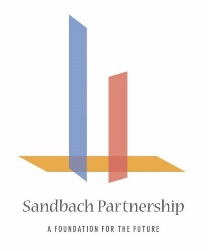 Sandbach PartnershipFull Name:Date:LastFirstM.I.Address:Street AddressNumberCityCountyPost CodePhone:EmailDate Available:Position Applied for:Estimate of available hours per weekDays AvailableMon / Tues / Wed / Thurs / Fri / SatRelevant Experience (including Forum Group Name, position and length of service)Reason for applicationFull Name:Relationship:Company:Phone:Address:Full Name:Relationship:Company:Phone:Address:Signature:Date: